Primary Care – WorkflowScheduling patient - Patients are to be scheduled on the provider’s schedule. Visit type should be “Remote Telephone visit” or “Office Visit”Telephone Remote Visits  PSR:  all pre-registration work queues should be completed.Medical Assistant: will call patient on day of appointment and perform med reconciliation and arrive patient. Will confirm time that provider is calling for appointment. Remind patient to pick up a call from a 793 # or “spam” as it is likely the provider calling.PSR: will complete check out day after and schedule any necessary follow up visits. Providers should document in note as normal with the exception of, No Examination, and follow up instructions in wrap-up.  (Billing will keep the providers updated on the insurance companies billing requirements and updates)Patients are expecting the phone visit to occur within 15 to 30 minutes of the scheduled time. Provider schedule Developed that lists who is doing Telehealth during each session and which provider is seeing patients in the office if needed (One provider/session seeing patients in office)Express care unit – WorkflowIncoming call from patient to PSR PSR uses standard smart phrase to document and send COVID related calls to pool for RN triagePool Name:  TMH WMC WELLNESS CLIN CLINICALRN Triage and DocumentationIf patient requires telehealth visit with provider:Document call, schedule on generic resident in TMH WMC PRIMARY CARE Resource Name:  TMH WMC PRIM CARE, RESIDENT 01 Visit Type: REMOTE TELEPHONE VISITAdvise patient that they will receive a call from provider but do not give time frame. If patient requires follow up or other clinical triage that does not require telehealth visit, route telephone encounter to TMH WMC WELLNESS CLIN ADMINISTRATIVE pool If patient needs RN f/u add to Wellness pool Reminder listCOVID Office Express Provider Provider will add “TMH WMC PRIM CARE, RESIDENT 01” to multi-provider schedule viewProvider will click change provider button.   to change generic resource to self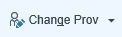 Open visit encounter (okay to click “start visit” if the patient hasn’t been arrived yet)Document, select visit dx and charge capture as normalIn Basket Messages: continue to use take function to select encounters.  If follow up call is made and provider determines the level of care warrants a telehealth visit, route encounter to JM to schedule and to MH for billing. COVID Office Express PSRsWill complete check in and check out within 48 hours from these visitsWill schedule if any visits identified after provider call Can schedule follow up calls if only provider outreach is required (i.e. wrap up note says “schedule follow up telehealth with office express in 5 days”)PUI Forms PSR:  Completes Patient Information, Patient Location and Provider Information sectionsProvider:  completes clinical information and risk factor sections, gives form to PSR to fax and track If provider is working remotely, provider must send a message to PSR using the smartphrase “RIDOHPUICOVID” which contains information necessary for admin to complete on provider behalf.  